First Name of Application CV No 1643034Whatsapp Mobile: +971504753686 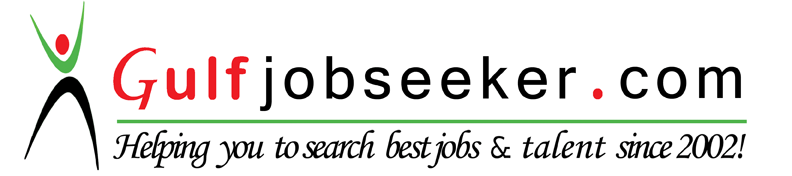 To get contact details of this candidate Purchase our CV Database Access on this link.http://www.gulfjobseeker.com/employer/services/buycvdatabase.php Personal Summary A Business Administration graduate from Al Hosn University. I have skills and knowledge essential for any business organization. I have experience that has taught me proper critical thinking and strong problem solving skills. I am looking to obtain a position at a successful company where I can maximize my work experience as well as increase my development skills and training abilities.Work ExperienceTas’heel (July 2015- September 2015)Human Resource OfficerDuties:Organizing and maintaining all employee files and documentsPlanning, and sometimes delivering, training - including inductions for new staffWorking closely with various departments, increasingly in a consultancy role, assisting line managers to understand and implement policies and procedures;Promoting equality and diversity as part of the culture of the organizationLiaising with a wide range of people involved in policy areas Recruiting staff - this includes developing job descriptions and person specifications, preparing job adverts, checking application forms, shortlisting, interviewing and selecting candidatesDeveloping and implementing policies on issues like working conditions, performance management, equal opportunities, disciplinary procedures and absence managementAdvising on pay and other remuneration issues, including promotion and benefitsUndertaking regular salary reviewsAdministering payroll and maintaining employee recordsInterpreting and advising on employment lawArabian Nights Travel Agency (December 2014- March 2015)Marketing AssistantDuties:Defining marketing campaign objectivesPreparing marketing blogs and looked after social media marketingWriting articles and designed promotional advertsProviding regular updates on marketing effectiveness Writing and proof read marketing messages including advertising, web content, blogs, etc.Preparing campaign briefs for agencies and coordinating event managementUploading product information to e-commerce websiteAl Raha International (November 2013- November 2014)Marketing AssistantDuties:Assisted the marketing manager and the marketing team with all marketing activitiesHandled production of marketing materials and literatureCoordinated the production of a wide range of marketing communicationsProvided support for marketing events and exhibition displaysKept marketing department’s documentation and databases up-to-dateParticipated in weekly team meetings and other key meetings to gain exposure to the businessRED FILO Summer in Abu Dhabi Event (July 2013- August 2013)Team Supervisor In all Skilled Game ActivitiesDuties:Managing a team of 20 individuals which were separated into 4 segmentsSupervising each individuals performance Handling ushering and customer servicesHandling complaints and suggestions from customersManaging time table for the team, organizing break timesPrepared daily reports and reported to head manager Coordinated with fellow team leaders to achieve efficiency and successful customer serviceSupervised childrenHelped children if they had any problems or if they needed any helpCommunicated and taught children activities and gamesAwards and AchievementsCertificate for Outstanding performance received by Abu Dhabi Science Festival 2012Vice President of Student Body at Rawafed Private School 2011Completed an online child psychology course from ATI institute for a duration of four monthsVolunteer WorkScience Festival 2011, 2012 & 2013 as science communicatorVolunteer work at the Abu Dhabi Autism CenterVolunteer work at the Student Center at Abu Dhabi University 2012Tutoring younger students in humanitarian subjectsAcademic QualificationsBachelor in Business Administration (Marketing) Al Hosn University (2011-2015)High School DiplomaRawafed Private School (Graduate of 2011)